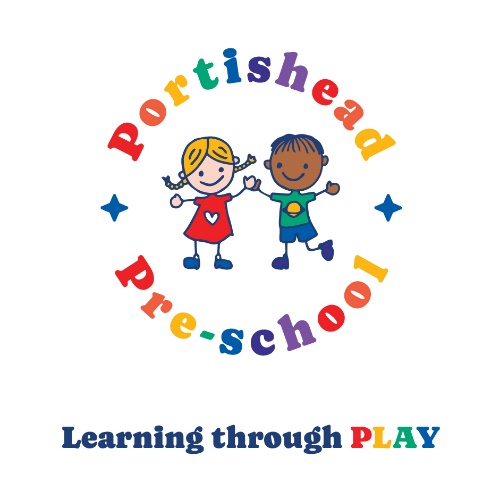 Brampton Pre-school and Hilltop Pre-school  Celebrating 60 years of early years education 1964-2024We are now offering places from September 2024Contact the settings to secure your child’s place on: Brampton 01275 817834 (start from age 3 years)Hilltop 01275 390947 (start from age 2 years)Or click the link below to complete an online form:Admissions – Portishead Pre-School (portisheadpreschool.co.uk)Portishead Pre-school Registered Charity number 1180880